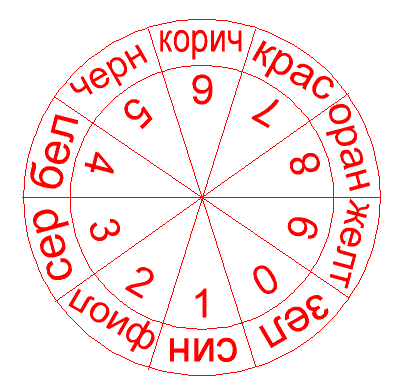 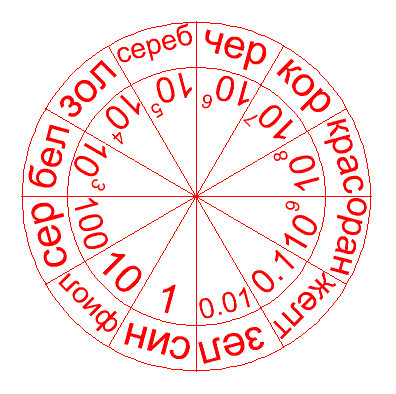                      1-я цифра   2-я цифра   множитель (ом)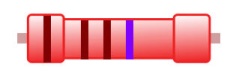 допускикоричневый±1%допускикрасный±2%допускизолотой±5%допускисеребряный±10%